Befana; een ouwevrouweSinterklaas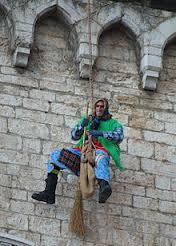 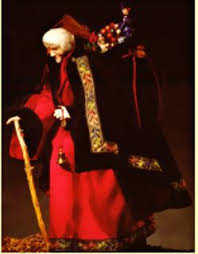 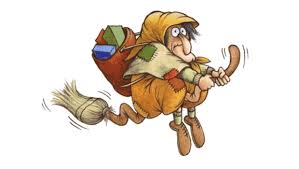 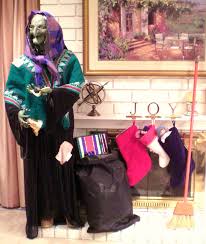 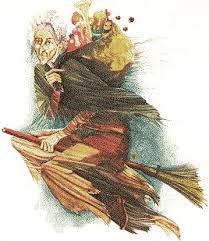 ITEMPotlood  Gum        puntenslijperkleurpotlodenSchaar Pen etuitas